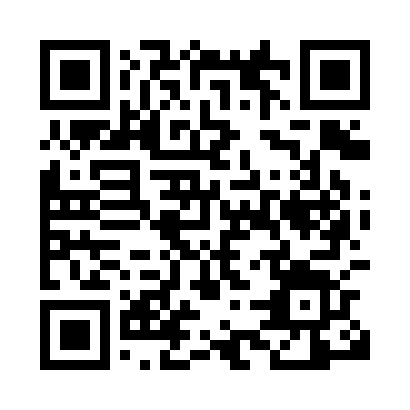 Prayer times for Unshausen, GermanyMon 1 Apr 2024 - Tue 30 Apr 2024High Latitude Method: Angle Based RulePrayer Calculation Method: Muslim World LeagueAsar Calculation Method: ShafiPrayer times provided by https://www.salahtimes.comDateDayFajrSunriseDhuhrAsrMaghribIsha1Mon5:006:571:265:007:569:462Tue4:576:551:265:007:589:483Wed4:546:531:265:017:599:514Thu4:526:511:255:028:019:535Fri4:496:481:255:038:039:556Sat4:466:461:255:048:049:577Sun4:436:441:255:058:069:598Mon4:406:421:245:058:0810:029Tue4:376:401:245:068:0910:0410Wed4:346:381:245:078:1110:0611Thu4:316:351:235:088:1210:0912Fri4:296:331:235:098:1410:1113Sat4:266:311:235:098:1610:1314Sun4:236:291:235:108:1710:1615Mon4:206:271:225:118:1910:1816Tue4:166:251:225:128:2110:2117Wed4:136:231:225:128:2210:2318Thu4:106:201:225:138:2410:2619Fri4:076:181:225:148:2610:2820Sat4:046:161:215:158:2710:3121Sun4:016:141:215:158:2910:3322Mon3:586:121:215:168:3010:3623Tue3:556:101:215:178:3210:3924Wed3:516:081:215:178:3410:4125Thu3:486:061:205:188:3510:4426Fri3:456:041:205:198:3710:4727Sat3:426:021:205:198:3910:5028Sun3:386:011:205:208:4010:5229Mon3:355:591:205:218:4210:5530Tue3:325:571:205:218:4310:58